Ханты-Мансийский автономный округ – Югра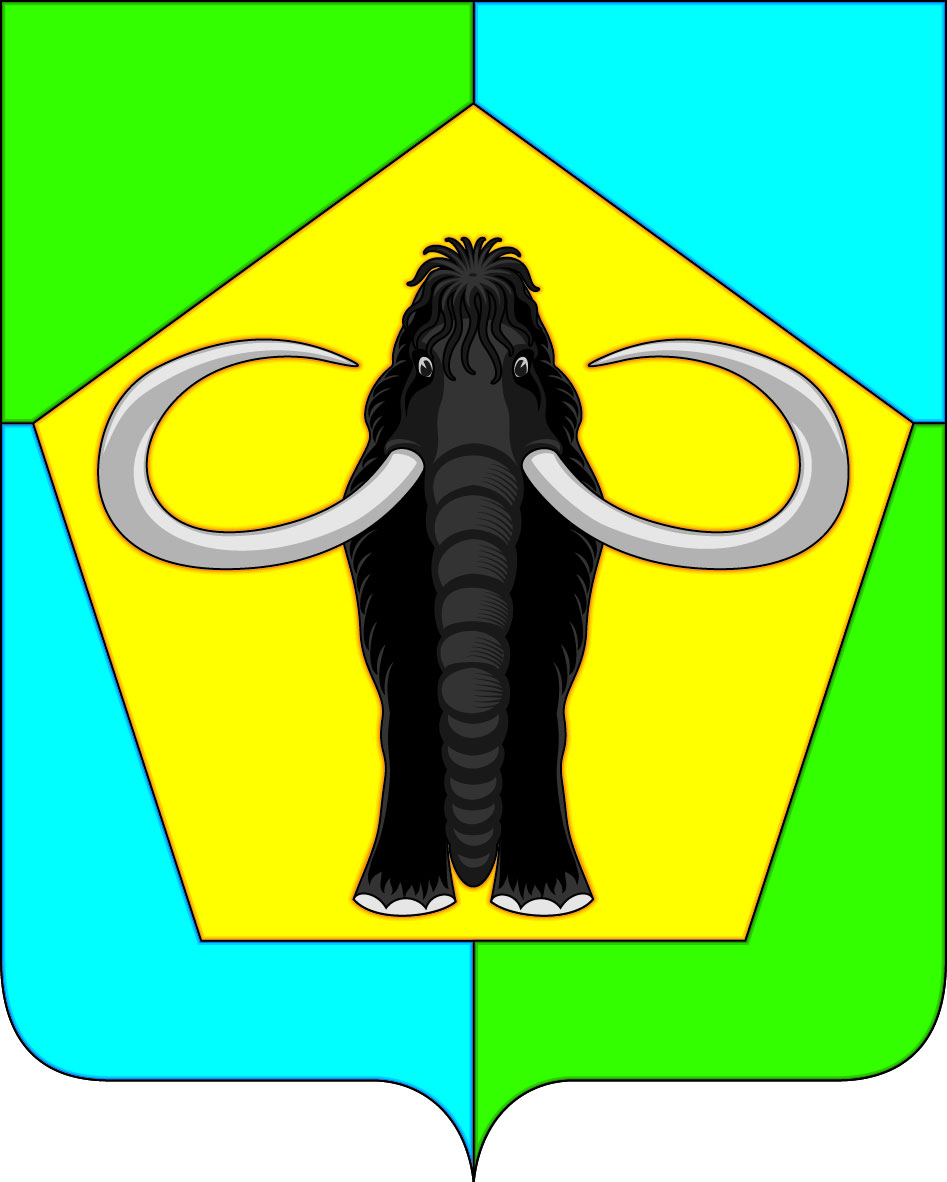 Ханты-Мансийский районмуниципальное образованиесельское поселение ЛуговскойАдминистрация СЕЛЬСКОГО ПОСЕЛЕНИЯПОСТАНОВЛЕНИЕот 27.05.2019                                                                                                   №39п. ЛуговскойВ соответствии с Земельным кодексом Российской Федерации, Федеральными законами 25.10.2001 №137-ФЗ «О введение в действие Земельного кодекса Российской Федерации», от 06.10.2003 №131-ФЗ «Об общих принципах организации местного самоуправления в Российской Федерации», от 26.12.2008 №294-ФЗ «О защите прав юридических лиц и индивидуальных предпринимателей при осуществлении государственного контроля (надзора) и муниципального контроля», постановлением Правительства Ханты-Мансийского автономного округа – Югры от 14.08.2015 №257-п «О порядке осуществления муниципального земельного контроля», постановлением Правительства Ханты-Мансийского автономного округа – Югры от 02.03.2012 №85-п «О разработке и утверждении административных регламентов осуществления муниципального контроля»:1. Утвердить Административный регламент по осуществлению муниципального земельного контроля на территории сельского поселения Луговской. 2. Признать утратившими силу постановления администрации сельского поселения Луговской:- от 02.11.2015 №70 «Об утверждении административного регламента исполнения администрацией сельского поселения Луговской муниципальной функции по осуществлению муниципального земельного контроля на территории сельского поселения Луговской»;- от 25.11.2016 №80 «О внесении изменений в постановление администрации сельского поселения Луговской от 02.11.2015 №70»;- от 09.10.2017 №58 «О внесении изменений в постановление администрации сельского поселения Луговской от 02.11.2015  №70 «Об утверждении административного регламента исполнения администрацией сельского поселения Луговской муниципальной функции по осуществлению муниципального земельного контроля на территории сельского поселения Луговской» (с изменениями на 25.11.2016)».3. Опубликовать настоящее постановление в официальном информационном бюллетене «Луговской вестник» и разместить на официальном сайте администрации сельского поселения Луговской www.lgv-adm.ru в разделе «Документы» подразделе «Постановления».4. Настоящее постановление вступает в силу после его официального опубликования (обнародования).5. Контроль за выполнением настоящего постановления оставляю за собой.Главасельского поселения Луговской                                         Н.В.ВеретельниковПриложение к постановлению администрации сельского поселения Луговской от 27.05.2019 №39Административный регламент по осуществлению муниципального земельного контроля на территории сельского поселения ЛуговскойI. Общие положенияНаименование муниципального контроля1.1. Осуществление муниципального земельного контроля на территории сельского поселения Луговской Ханты-Мансийского района в отношении юридических лиц, индивидуальных предпринимателей, граждан.Наименование органа, осуществляющего муниципальный контроль1.2. Орган, осуществляющий муниципальный земельный контроль является администрация сельского поселения Луговской, исполнение муниципальной функции обеспечивают уполномоченные должностные лица администрации (далее – должностные лица).Перечень нормативных правовых актов, регулирующих осуществление муниципального контроля1.3. Перечень нормативных правовых актов, регулирующих осуществление муниципального контроля размещен на официальном сайте администрации поселения в сети «Интернет» www.lgv-adm.ru, а также в федеральной государственной информационной системе «Единый портал государственных и муниципальных услуг (функций)» (далее – Единый портал). Предмет муниципального контроля1.4. Предметом муниципального земельного контроля является деятельность органа муниципального контроля по контролю за соблюдением юридическими лицами, индивидуальными предпринимателями, гражданами в отношении объектов земельных отношений требований законодательства Российской Федерации, законодательства Ханты-Мансийского автономного округа – Югры, за нарушение которых законодательством предусмотрена административная и иная ответственность.1.5. Муниципальный земельный контроль осуществляется                          в отношении земельных участков, находящихся в муниципальной собственности сельского поселения Луговской, земель, находящихся в собственности у юридических лиц и индивидуальных предпринимателей, граждан расположенных на территории сельского поселения Луговской.1.5.1. Муниципальный земельный контроль осуществляется путем проведения проверок по соблюдению юридическими лицами, индивидуальными предпринимателями, гражданами действующего земельного законодательства и требований, установленных муниципальными правовыми актами, при использовании земельных участков по следующим направлениям:выявление и предупреждение фактов несоблюдения земельного законодательства;выявление фактов самовольного занятия земельных участков                    или использования их без оформленных в установленном порядке документов, удостоверяющих право на использование;выявление случаев использования земельных участков                                   не по назначению;выявление загрязнения, захламления земельных участков, находящихся в муниципальной собственности сельского поселения Луговской;выявление и предотвращение фактов вредного воздействия                          на земельные участки при осуществлении хозяйственной и иной деятельности;соблюдение выполнения иных требований законодательства                      по вопросам использования и охраны земель, находящихся                                      в муниципальной собственности сельского поселения Луговской;участие в проведении расследований аварийных и чрезвычайных ситуаций, в разработке мер по ликвидации последствий аварийного загрязнения земель, находящихся в муниципальной собственности сельского поселения Луговской;принятие мер по устранению выявленных нарушений;контроль за исполнением выданных предписаний, требований                       об устранении выявленных нарушений земельного законодательства                          и требований, установленных муниципальными правовыми актами.Права и обязанности должностных лиц при осуществлении муниципального контроля1.6. Должностные лица при осуществлении муниципального контроля имеют право:1) осуществлять плановые (документарные, выездные) и внеплановые (документарные, выездные) проверки соблюдения требований законодательства Российской Федерации и законодательства Ханты-Мансийского автономного округа – Югры. 2) беспрепятственно (при предъявлении служебного удостоверения (копии распоряжения органа муниципального земельного контроля о назначении проверки) посещать и обследовать земельные участки, находящиеся в собственности, владении, пользовании, аренде юридических лиц, индивидуальных предпринимателей, граждан, а также объекты недвижимости (за исключением жилых помещений), расположенных на данных земельных участков;3) привлекать специалистов, экспертов, переводчиков для обследования земельных участков, экспертиз, проверок выполнения мероприятий по охране земель, а также для участия в мероприятиях по осуществлению муниципального земельного контроля;4) запрашивать и безвозмездно получать на основании запросов в письменной форме от юридических лиц, индивидуальных предпринимателей, граждан информацию и документы, необходимые для проведения проверок, в том числе документы о правах на земельные участки и расположенные на них объекты, а также сведения о лицах, использующих земельные участки, в отношении которых проводятся проверки, в части, относящейся к предмету проверки;5) обращаться в органы внутренних дел за содействием                                     в предотвращении или пресечении действий, препятствующих осуществлению мероприятий по муниципальному земельному контролю,                  а также в установлении лиц, виновных в нарушении действующего земельного законодательства;6) направлять в уполномоченные органы материалы, связанные с нарушением обязательных требований для решения вопросов о возбуждении дел об административных правонарушениях;7) осуществлять иные полномочия, предусмотренные федеральным законодательством и законодательством автономного округа.1.6.1. Должностные лица при осуществлении муниципального контроля обязаны:своевременно и в полной мере исполнять предоставленные                           в соответствии с законодательством Российской Федерации полномочия по предупреждению, выявлению и пресечению нарушений обязательных требований и требований, установленных муниципальными правовыми актами сельского поселения Луговской;соблюдать законодательство Российской Федерации, права                         и законные интересы юридического лица, индивидуального предпринимателя, гражданина проверка которого проводится;проводить проверку на основании распорядительного акта администрации сельского поселения Луговской (далее – распоряжение) о её проведении в соответствии  с её назначением;проводить проверку только во время исполнения служебных обязанностей, выездную проверку только при предъявлении служебных удостоверений, копии распоряжения администрации и в случае, предусмотренном частью 5 статьи 10 Федерального закона от 26.12.2008  № 294-ФЗ «О защите юридических лиц и индивидуальных предпринимателей при осуществлении государственного контроля (надзора) и муниципального контроля» (далее – Закон № 294-ФЗ), а также копии документа о согласовании проведения проверки;не препятствовать руководителю юридического лица, индивидуальному предпринимателю (их уполномоченным представителям) присутствовать при проведении проверки и давать разъяснения по вопросам, относящимся к предмету проверки;предоставлять руководителю юридического лица, индивидуальному предпринимателю (их уполномоченным представителям), присутствующим при проведении проверки, информацию и документы, относящиеся к предмету проверки;знакомить руководителя, иное должностное лицо или уполномоченного представителя юридического лица, индивидуального предпринимателя, гражданина, его уполномоченного лица с результатами проверки;знакомить руководителя, иное должностное лицо или уполномоченного представителя юридического лица, индивидуального предпринимателя, его уполномоченного лица с документами и (или) информацией, полученными в рамках межведомственного информационного взаимодействия;учитывать при определении мер, принимаемых по фактам выявленных нарушений, соответствие указанных мер тяжести нарушений, их потенциальной опасности для жизни, здоровья людей, для животных, растений, окружающей среды, объектов культурного наследия (памятников истории и культуры) народов Российской Федерации, музейных предметов и музейных коллекций, включенных в состав Музейного фонда Российской Федерации, особо ценных, в том числе уникальных, документов Архивного фонда Российской Федерации, документов, имеющих особое историческое, научное, культурное значение, входящих в состав национального библиотечного фонда, безопасности государства, для возникновения чрезвычайных ситуаций природного и техногенного характера, а также не допускать необоснованное ограничение прав и законных интересов граждан, в том числе индивидуальных предпринимателей, юридических лиц;доказывать обоснованность своих действий при их обжаловании юридическими лицами, индивидуальными предпринимателями в порядке, установленном законодательством Российской Федерации;соблюдать сроки проведения проверки, установленные действующим законодательством Российской Федерации;не требовать от юридического лица, индивидуального предпринимателя документы и иные сведения, представление которых не предусмотрено законодательством Российской Федерации;перед началом проведения выездной проверки по просьбе руководителя, иного должностного лица или уполномоченного представителя юридического лица, индивидуального предпринимателя, его уполномоченного представителя ознакомить их с положениями административного регламента (при его наличии), в соответствии с которым проводится проверка;осуществлять запись о проведенной проверке в журнале учета проверок в случае его наличия у юридического лица, индивидуального предпринимателя.Права и обязанности лиц, в отношении которых осуществляются мероприятия по муниципальному контролю1.7. Руководитель, иное должностное лицо или уполномоченный представитель юридического лица, индивидуальный предпринимателей, гражданин имеют право:1) непосредственно присутствовать при проведении проверки, давать объяснения по вопросам, относящимся к предмету проверки;2) получать от органа муниципального контроля, его должностных лиц информацию, которая относится к предмету проверки и предоставление информации которой предусмотрено Федеральным законом №294-ФЗ;3) знакомиться с документами и (или) информацией, полученными органом муниципального контроля в рамках межведомственного информационного взаимодействия от иных органов в распоряжении которых находятся эти документы и (или) информация включенные в перечень;4) по собственной инициативе представить документы и (или) информацию, запрашиваемые в рамках межведомственного информационного взаимодействия, в орган муниципального контроля;5) знакомиться с результатами проверки и указывать в акте проверки о своем ознакомлении с результатами проверки, согласии или несогласии с ними, а также с отдельными действиями должностных лиц, осуществляющих проверку;6) обжаловать действия (бездействие) должностных лиц, осуществляющих проверку, повлекшие за собой нарушение прав юридического лица, индивидуального предпринимателя, гражданина при проведении проверки, в административном и (или) судебном порядке в соответствии с законодательством Российской Федерации; 7) привлекать Уполномоченного при Президенте Российской Федерации по защите прав предпринимателей либо уполномоченного по защите прав предпринимателей в Ханты-Мансийском автономном округе - Югре к участию в проверке.1.7.1. Юридическое лицо, индивидуальный предприниматель, которые полагают, что проверка в отношении них включена в ежегодный план в нарушение положений статьи 26.1 Закона №294-ФЗ, подают в администрацию заявление об исключении проверки в отношении юридического лица, индивидуального предпринимателя из ежегодного плана проведения плановых проверок в порядке, установленном постановлением Правительства Российской Федерации от 26.11.2015 №1268 «Об утверждении Правил подачи и рассмотрения заявления об исключении проверки в отношении юридического лица, индивидуального предпринимателя из ежегодного плана проведения плановых проверок и о внесении изменений в постановление Правительства Российской Федерации от 30.06.2010 №489».1.8. Обязанности лиц, в отношении которых осуществляются мероприятия по муниципальному контролю:при  проведении проверок юридические лица обязаны обеспечить присутствие руководителей, иных должностных лиц или уполномоченных представителей юридических лиц;индивидуальные предприниматели, граждане обязаны присутствовать или обеспечить присутствие уполномоченных представителей, ответственных за организацию и проведение мероприятий по выполнению обязательных требований и требований, установленных муниципальными правовыми актами;обеспечить беспрепятственный доступ должностного лица, осуществляющего проверку, к месту проверки;направить в орган муниципального земельного контроля указанные в мотивированном запросе документы в течение десяти рабочих дней со дня получения запроса;исполнить в установленный срок предписание органа муниципального земельного контроля об устранении выявленных нарушений обязательных требований, требований установленных муниципальными правовыми актами;предоставить должностным лицам органа муниципального земельного контроля, проводящим выездную проверку, возможность ознакомиться с документами, связанными с целями, задачами и предметом выездной проверки, в случае если выездной проверке не предшествовало проведение документарной проверки:соблюдать иные требования, установленные Законом №294-ФЗ.Описание результата осуществления муниципального контроля1.9. Результаты проверки, проведенной органом муниципального контроля  с грубым нарушением требований к организации и проведению проверок, установленных Законом №294-ФЗ, не могут являться доказательствами нарушения юридическим лицом, индивидуальным предпринимателем обязательных требований и требований, установленных муниципальными правовыми актами, и подлежат отмене вышестоящим органом муниципального контроля или судом на основании заявления юридического лица, индивидуального предпринимателя, гражданина.1.10. Результатом исполнения муниципального земельного контроля является установление факта соблюдения (несоблюдения) юридическими лицами, индивидуальными предпринимателями, гражданами требований земельного законодательства, о чем составляется акт проверки.В случае выявления при проведении проверки нарушений юридическим лицом, индивидуальным предпринимателем, гражданином обязательных требований и требований, установленных муниципальными правовыми актами, должностные лица администрации сельского поселения Луговской в пределах полномочий, предусмотренных законодательством Российской Федерации:- выдают предписание об устранении выявленных нарушений с указанием сроков их устранения и (или) о проведении мероприятий по предотвращению причинения вреда жизни, здоровью людей, вреда животным, растениям, окружающей среде, объектам культурного наследия (памятникам истории и культуры) народов Российской Федерации, музейным предметам и музейным коллекциям, включенным в состав Музейного фонда Российской Федерации, особо ценным, в том числе уникальным, документам Архивного фонда Российской Федерации, документам, имеющим особое историческое, научное, культурное значение, входящим в состав национального библиотечного фонда, безопасности государства, имуществу физических и юридических лиц, государственному или муниципальному имуществу, предупреждению возникновения чрезвычайных ситуаций природного и техногенного характера, а также других мероприятий, предусмотренных федеральными законами;- принимают меры по контролю за устранением выявленных нарушений, их предупреждению, предотвращению возможного причинения вреда жизни, здоровью граждан, вреда животным, растениям, окружающей среде, объектам культурного наследия (памятникам истории и культуры) народов Российской Федерации, музейным предметам и музейным коллекциям, включенным в состав Музейного фонда Российской Федерации, особо ценным, в том числе уникальным, документам Архивного фонда Российской Федерации, документам, имеющим особое историческое, научное, культурное значение, входящим в состав национального библиотечного фонда, обеспечению безопасности государства, предупреждению возникновения чрезвычайных ситуаций природного и техногенного характера, а также меры по привлечению лиц, допустивших выявленные нарушения, к ответственности;- составляют протокол об административном правонарушении;- направляют материалы проверки и протокол об административном правонарушении в соответствующие органы для принятия решений о привлечении виновных лиц к административной или иной ответственности.Исчерпывающие перечни документов и (или) информации, необходимых для осуществления муниципального земельного контроля и достижения целей и задач проведения проверки1.11. Исчерпывающий перечень документов и (или) информации, истребуемых в ходе проверки лично у проверяемого лица:- приказ о назначении руководителя юридического лица;- копии учредительных документов организации.Должностные лица направляют запросы о предоставлении необходимых пояснений в письменной форме в случае, если в представленных документах, содержатся ошибки и (или) противоречия, либо сведения, содержащиеся в этих документах, не соответствующих сведениям, содержащимся в имеющихся у органа контроля документах и (или) полученным в ходе осуществления муниципального земельного контроля.1.12. Исчерпывающий перечень документов и (или) информации, запрашиваемых и получаемых в ходе проверки в условиях межведомственного информационного взаимодействия от иных государственных органов, органов местного самоуправления либо подведомственных органам местного самоуправления организаций, в соответствии с Перечнем:- выписка из Единого государственного реестра налогоплательщиков;- сведения из Единого государственного реестра юридических лиц, либо сведения из Единого государственного реестра индивидуальных предпринимателей;- выписка из Единого государственного реестра недвижимости об основных характеристиках и зарегистрированных правах на объект недвижимости.- сведения из единого государственного реестра лицензий пользование недрами.II. Требования к порядку исполнения муниципальной функцииПорядок информирования об осуществлении муниципального контроля2.1. Информирование юридических лиц, индивидуальных предпринимателей, граждан по вопросам осуществления муниципального контроля, в том числе о месте нахождения и графике работы органа муниципального контроля, а также о нормативных правовых актах регламентирующих исполнение муниципального контроля, порядке и ходе осуществления муниципального контроля осуществляется должностными лицами органа муниципального контроля.Информацию по указанным вопросам предоставляется в устной форме (лично либо по телефону) и письменной форме (почтовым отправлением, электронной почтой).2.2. При личном обращении представителей юридических лиц, индивидуальных предпринимателей, граждан устное информирование каждого заинтересованного лица осуществляется не более 15 минут. Если для подготовки ответа требуется продолжительное время, должностное лицо органа муниципального контроля вправе предложить заинтересованному лицу обратиться за необходимой информацией в письменной форме.В ходе устного информирования заинтересованному лицу предоставляется следующая информация:сведения о месте нахождения, номер контактного телефона органа муниципального контроля;режим работы органа муниципального контроля;реквизиты нормативных правовых актов, регулирующих исполнение муниципальной функции.2.3. На официальном сайте www.lgv-adm.ru в информационно-телекоммуникационной сети «Интернет» в федеральной государственной информационной сети «Интернет», в федеральной государственной информационной системе «Единый портал государственных и муниципальных услуг (функций)» и на Портале государственных и муниципальных услуг (функций) Ханты-Мансийского автономного округа – Югры размещается следующая справочная информация:место нахождения и график работы органа муниципального контроля;справочные телефоны органа муниципального контроля, его структурных подразделений и организаций, участвующих в осуществлении муниципального контроля, в том числе номер телефона-автоинформатора (при наличии);адрес официального сайта, а также электронной почты (или) формы обратной связи органа муниципального контроля в информационно-телекоммуникационной сети «Интернет».2.4. На информационных стендах органа муниципального контроля размещается следующая информация:режим и график работы органа муниципального контроля;ежегодный план проведения проверок;текст настоящего административного регламента;программа профилактики нарушений обязательных требований и мероприятий.Срок осуществления муниципального контроля2.5. Срок осуществления муниципального контроля путем проведения плановых и внеплановых проверок юридических лиц и индивидуальных предпринимателей не может превышать двадцать рабочих дней.2.6. В отношении одного субъекта малого предпринимательства общий срок проведения плановых выездных проверок не может превышать пятьдесят часов для малого предприятия и пятнадцать часов для микропредприятия в год.2.7. В случае необходимости при проведении проверки, указанной в пункте 2.6 настоящего регламента, получения документов и (или) информации в рамках межведомственного информационного взаимодействия проведение проверки может быть приостановлено руководителем органа муниципального контроля либо лицом, его замещающим, на срок, необходимых для осуществления межведомственного информационного взаимодействия, но не более чем на десять рабочих дней. Повторное приостановление проведения проверки не допускается.На период действия срока приостановления проведения проверки приостанавливаются связанные с указанной проверкой действия органа муниципального контроля на территории, в зданиях, строениях сооружениях, помещениях, на иных объектах субъекта малого предпринимательства.2.8. В исключительных случаях, связанных с необходимостью  проведения сложных (или) длительных исследований, специальных экспертиз и расследований, на основании мотивированных предложений должностных лиц органа муниципального контроля, проводящих выездную плановую проверку, срок проведения выездной плановой проверки может быть продлен руководителем органа муниципального контроля, но не более чем двадцать рабочих дней, в отношении малых предприятий и не более чем на пятьдесят часов, микропредприятий не более чем на пятнадцать часов.III. Состав, последовательность и сроки выполненияадминистративных процедур (действий), требования к порядкуих выполнения, в том числе особенности выполненияадминистративных процедур (действий) в электронной формеПеречень административных процедур 3.1. Муниципальный контроль включает в себя следующих административных процедур:организация и проведение мероприятий по профилактике нарушений обязательных требований;организация и проведение мероприятий по контролю без взаимодействия с юридическими лицами, индивидуальными предпринимателями;формирование ежегодного плана проверок;организация и проведение проверки (плановой, внеплановой);проведение проверки и оформление ее результатов;принятие мер по результатам проведения проверки.Организация и проведение мероприятий по профилактике нарушений обязательных требований3.2. Орган муниципального контроля в целях профилактики нарушений обязательных требований, требований, установленных муниципальными правовыми актами:1) обеспечивает размещение на своем официальном сайте перечня нормативных правовых актов или их отдельных частей, содержащих обязательные требования, требования, установленные муниципальными правовыми актами, оценка соблюдения которых является предметом муниципального контроля, а также текстов соответствующих нормативных правовых актов;2) осуществляет информирование юридических лиц, индивидуальных предпринимателей по вопросам соблюдения обязательных требований, требований, установленных муниципальными правовыми актами, в том числе посредством разработки и опубликования руководств по соблюдению обязательных требований, требований, установленных муниципальными правовыми актами, проведения семинаров и конференций, разъяснительной работы в средствах массовой информации и иными способами. В случае изменения обязательных требований, требований, установленных муниципальными правовыми актами должностное лицо органа муниципального контроля подготавливает и распространяет комментарии о содержании новых нормативных правовых актов, устанавливающих обязательные требования, требования, установленные муниципальными правовыми актами, внесенных изменениях в действующие акты, сроках и порядке вступления их в действие, а также рекомендации о проведении необходимых организационных, технических мероприятий, направленных на внедрение и обеспечение соблюдения обязательных требований, требований, установленных муниципальными правовыми актами;3) обеспечивает регулярное (не реже одного раза в год) обобщение практики осуществления в земельной сфере деятельности муниципального контроля и размещение на своем официальном сайте соответствующих обобщений, в том числе с указанием наиболее часто встречающихся случаев нарушений обязательных требований, требований, установленных муниципальными правовыми актами, с рекомендациями в отношении мер, которые должны приниматься юридическими лицами, индивидуальными предпринимателями в целях недопущения таких нарушений;4) выдает предостережение о недопустимости нарушения обязательных требований, требований, установленных муниципальными правовыми актами, в соответствии с частями 5 – 7 статьи 8.2 Федерального закона №294-ФЗ, если иной порядок не установлен федеральным законом;5) при условии, что иное не установлено федеральным законом, при наличии у органа муниципального контроля сведений о готовящихся нарушениях или о признаках нарушений обязательных требований, требований, установленных муниципальными правовыми актами, полученных в ходе реализации мероприятий по контролю, осуществляемых без взаимодействия с юридическими лицами, индивидуальными предпринимателями, либо содержащихся в поступившихся обращениях и заявлениях (за исключением обращений и заявлений, авторство которых неподтверждено), информации от органов государственной власти, органов местного самоуправления, из средств массовой информации в случаях, если отсутствуют подтвержденные данные о том, что нарушение обязательных требований, требований, установленных муниципальными правовыми актами, причинило вред жизни, здоровью граждан, вред животным, растениям, окружающей среде, объектам культурного наследия (памятникам истории и культуры) народов Российской Федерации, музейным предметам и музейным коллекциям, включенным в состав Музейного фонда Российской Федерации, особо ценным, в том числе уникальным, документам Архивного фонда Российской Федерации, документам имеющим особое историческое, научное, культурное значение и входящим в состав национального библиотечного фонда, безопасности государства, а также привело к возникновению чрезвычайных ситуаций природного и техногенного характера либо создало угрозу указанных последствий, орган муниципального контроля объявляет юридическому лицу, индивидуальному предпринимателю предостережение о недопущении нарушения обязательных требований и предлагает юридическом лицу, индивидуальному предпринимателю принять меры по обеспечению соблюдения обязательных требований, требований, установленных муниципальными правовыми актами, и уведомить об этом в установленный в таком предостережении срок орган муниципального контроля.Предостережение о недопустимости нарушения обязательных требований, требований, установленных муниципальными правовыми актами, должно содержать указания на соответствующие обязательные требования, требования, установленные муниципальными правовыми актами, нормативный правовой акт, их предусматривающий, а также информацию о том, какие конкретно действия (бездействие) юридического лица, индивидуального предпринимателя могут привести или приводят к нарушению этих требований.3.3. Должностным лицом, ответственным за выполнение каждого административного действия, входящего в состав административной процедуры, является специалист администрации.Организация и проведение мероприятий по контролю без взаимодействия с юридическими лицами, индивидуальными предпринимателями3.4. При осуществлении муниципального контроля без взаимодействия органа муниципального контроля с юридическими лицами, индивидуальными предпринимателями осуществляются мероприятия предусмотренные статьей 8.3 Федерального закона от 26.12.2008 №294-ФЗ.3.5. Должностным лицом, ответственным за выполнение административной процедуры, является специалист администрации.3.6. Мероприятия по контролю без взаимодействия с юридическими лицами и индивидуальными предпринимателями проводятся должностными лицами органа муниципального контроля в пределах своей компетенции на основании заданий на проведение таких мероприятий, разрабатываемых органом муниципального контроля и утверждаемых главой администрации.3.7. Порядок оформления, содержание заданий, указанных в пункте 3.6 настоящего регламента, и порядок оформления должностными лицами органа муниципального контроля результатов мероприятий по контролю без взаимодействия с юридическими лицами, индивидуальными предпринимателями, в том числе результатов плановых (рейдовых) осмотров, обследований, исследований, измерений, наблюдений, главой администрации.3.8. В случае выявления при проведении мероприятий по исполнению муниципальной функции нарушений обязательных требований, требований, установленных муниципальными правовыми актами, должностное лицо органа муниципального контроля принимает в пределах своей компетенции меры по пресечению таких нарушений, а также направляет в письменной форме главе администрации либо исполняющему обязанности главы мотивированное представление с информацией о выявленных нарушениях для принятия при необходимости решения о назначении внеплановой проверки юридического лица, индивидуального предпринимателя по основаниям, указанным в пункте 2 части 2 статьи 10 Федерального закона №294-ФЗ.3.9. В случае получения в ходе проведения мероприятий по контролю без взаимодействия с юридическими лицами, индивидуальными предпринимателями сведений о готовящихся нарушениях или признаках нарушениях обязательных требований, требований, установленных муниципальными правовыми актами, орган муниципального контроля направляет юридическому лицу, индивидуальному предпринимателю предостережение о недопустимости нарушения обязательных требований, требований, установленных муниципальными правовыми актами.Формирование ежегодных планов проведения плановых проверок3.10. Плановые проверки проводятся в порядке, установленном статьей 9 Федерального закона №294-ФЗ, на основании разрабатываемых и утверждаемых органом муниципального контроля ежегодных планов (далее – План).3.11. Должностным лицом, ответственным за выполнение административной процедуры является специалиста администрации.3.12. Разработка и утверждение Плана осуществляется в соответствии с постановлениями Правительства Российский Федерации от 30.06.2010 №489 «Об утверждении Правил подготовки органами государственного контроля (надзора) и органами муниципального контроля ежегодных планов проведения плановых проверок юридических лиц и индивидуальных предпринимателей», от 26.12.2014 №1515 «Об утверждении Правил взаимодействия федеральных органов исполнительной власти, осуществляющих муниципальный земельный контроль».3.13. Основанием для включения плановой проверки в ежегодный План является истечение трех лет со дня:государственной регистрации юридического лица, индивидуального предпринимателя;окончания проведения последней плановой проверки юридического лица, индивидуального предпринимателя;начала осуществления юридическим лицом, индивидуальным предпринимателем предпринимательской деятельности в соответствии с представленным в уполномоченный в соответствующей сфере деятельности орган государственного контроля (надзора) уведомлением о начале осуществления отдельных видов предпринимательской деятельности в случае выполнения работ предоставления услуг, требующих представления указанного уведомления.3.14. Содержание административных действий, входящих в состав административной процедуры:в срок до 1 июня года, предшествующего году проведения плановых проверок, органа муниципального контроля направляет проект ежегодных плана на согласование в орган государственного земельного надзора;в случае принятия решения органа государственного надзора об отказе, орган муниципального контроля дорабатывает План в течение пятнадцать рабочих дней со дня принятия такого решения и направляет его в орган государственного надзора на повторное согласование:в срок до 1 сентября года, предшествующего году проведения плановых проверок, орган муниципального контроля направляет проект Плана в орган прокуратуры;в срок до 1 ноября года, предшествующего году проведения плановых проверок, орган муниципального контроля рассматривает предложения органов прокуратуры и по итогам их рассмотрения направляет в орган прокуратуры утвержденный План.3.15. Результат административной процедуры: утвержденный План.3.16. Способ фиксации результата выполнения административной процедуры: утвержденной руководителем органа муниципального контроля План размещается на официальном сайте в срок до 20 декабря года, предшествующего году проведения плановых проверок.3.17. Внесение изменений в План допускается в следующих случаях:1) исключение проверки из ежегодного плана:в связи с невозможностью проведения плановой проверки деятельности юридического лица вследствие его ликвидации, невозможностью проведения проверки индивидуального предпринимателя вследствие прекращения физическим лицом деятельности в качестве индивидуального предпринимателя;в связи с принятием органом муниципального контроля решения об исключении соответствующей проверки из ежегодного плана в случаях, предусмотренных статьей 26.1 Федерального закона №294-ФЗ;в связи с прекращением или аннулированием действия лицензии – для проверок, запланированных в отношении лицензиатов;в связи с наступлением обстоятельств непреодолимой силу;2) изменение указанных в ежегодном плане сведений о юридическом лице или индивидуальном предпринимателе:в связи с изменением адреса места нахождения юридического лица или индивидуального предпринимателя или адреса фактического осуществления деятельности юридическим лицом ил индивидуальным предпринимателем;в связи с реорганизацией юридического лица;в связи с изменением наименования юридического лица, а также изменением фамилии, имени и отчества индивидуального предпринимателя.3.18. В случаях, выявления обстоятельств, предусмотренных подпунктом 1 пункта 3.17 настоящего регламента, должностным лицом органа муниципального контроля оформляется служебная записка, которая направляется руководителю органа муниципального контроля или его заместителю.Внесение изменений в План осуществляется на основании решения органа муниципального контроля.Сведения о внесенных в План изменениях направляются органом муниципального контроля в течение 3 рабочих дней со дня их внесения в орган прокуратуры на бумажном носителе (с приложением копии в электронном виде) заказным почтовым отправлением с уведомлением о вручении либо о форме электронного документа, подписанного электронной подписью, а также размещаются на официальном сайте в течение 5 рабочих дней со дня внесения изменений.Организация межведомственного информационного взаимодействия с государственными органами и органами местного самоуправления по вопросам предоставления сведений, необходимых для исполнения муниципальной функции	3.19. Основанием для начала административной процедуры является непредставления по собственной инициативе юридическим лицом, индивидуальным предпринимателем документов и (или) информации, которые находятся в распоряжении иных государственных органов, органов местного самоуправления либо подведомственных государственным органам или органам местного самоуправления организациями, в распоряжении которых находятся документы и (или) информация, включенные в определенный Правительством Российской Федерации Перечень (далее – межведомственное взаимодействие).3.20. Межведомственные запросы формируются и направляются при разработке ежегодных планов проведения плановых проверок на соответствующий год, организации и проведении проверок.Формирование и направление запросов осуществления ответственными должностными лицами Уполномоченного органа. 3.21. Срок и порядок формирования и направления межведомственного запроса определяются Постановлением Правительства Российской Федерации от 18.04.2016 №323 «О направлении запроса и получении на безвозмездной основе, в том числе в электронной форме, документов и (или) информации органами государственного контроля (надзора), органами муниципального контроля при организации и проведении проверок от иных государственных органов, органов местного самоуправления либо подведомственных государственным органам или органам местного самоуправления организаций, в распоряжении которых находятся эти документы и (или) информация, в рамках межведомственного информационного взаимодействия».Срок подготовки запросам на получение документов и (или) информации, которые находятся в распоряжении иных государственных органов, органов местного самоуправления либо подведомственных государственным органам или органам местного самоуправления организациями, включенных в определенный Правительством Российской Федерации Перечень составляет два рабочих дня.Срок подготовки и направления ответа на запрос не может превышать пять рабочих дней со дня его поступления в орган или организацию, предоставляющие документы и (или) информацию.Запросы и ответы на них, имеющие форму электронного документа, подписываются усиленной квалифицированной электронной подписью.В случае отсутствия технической возможности осуществления межведомственного информационного взаимодействия в электронной форме запросы и ответы на них направляются на бумажном носители с использованием средств почтовой или факсимильной связи.3.22. В рамках межведомственного информационного взаимодействия орган муниципального контроля запрашивает документы и (или) информацию, указанные в пункте 1.12 раздела 1 настоящего регламента, которые находятся в распоряжении иных государственных органов, органов местного самоуправления либо подведомственных государственным органа или органам местного самоуправления организаций включенных в межведомственный перечень.3.23. Критерием принятия решения о межведомственном взаимодействии является отсутствие в органе муниципального контроля документов и (или) информации, которые находятся в распоряжении иных государственных органов, органов местного самоуправления либо подведомственных государственным органам или органам местного самоуправления организациями, включенных в определенных Правительством Российской Федерации Перечень, и необходимых для исполнения муниципальной функции.3.24. Результатом административной процедуры является получение ответов на межведомственный запрос.	Фиксацией результата выполнения административной процедуры является регистрация полученных ответов на межведомственный запрос в журнале входящей корреспонденции.Организация проведения проверки (плановой, внеплановой)	3.25. В соответствии со статьей 10 Федерального закона №294-ФЗ основанием для начала административной процедуры по организации плановой проверки является включение плановой проверки в План; по организации внеплановой проверки: 	1) истечение срока исполнения юридическим лицом, индивидуальным предпринимателем ранее выданного предписания об устранении выявленного нарушения обязательных требований и (или) требований, установленных муниципальными правовыми актами;	2) поступление в орган муниципального контроля заявления от юридического лица или индивидуального предпринимателя о предоставлении правового статуса, специального разрешения (лицензии) на право осуществления отдельных видов деятельности или разрешения (согласования) на осуществлении иных юридически значимых действий, если проведение соответствующей внеплановой проверки юридического лица, индивидуального предпринимателя предусмотрено правилами предоставления правового статуса, специального разрешения (лицензии), выдачи разрешения (согласования);3) мотивированное представление должностного лица органа муниципального контроля по результатам анализа результатов мероприятий по контролю без взаимодействия с юридическими лицами, индивидуальными предпринимателями, рассмотрения или предварительной проверки поступивших в орган муниципального контроля обращений и заявлений граждан, в том числе индивидуальных предпринимателей, юридических лиц, информации от органов государственной власти, органов местного самоуправления, из средств массовой информации о следующих фактах:	возникновение угрозы причинения вреда жизни, здоровью граждан, вред животным, растениям, окружающей среде, объектам культурного наследия (памятникам истории и культуры) народов Российской Федерации, музейным предметам и музейным коллекциям, включенным в состав Музейного фонда Российской Федерации, особо ценным, в том числе уникальным, документам Архивного фонда Российской Федерации, документам, имеющим особое историческое, научное, культурное значение, входящим в состав национального библиотечного фонда, безопасности государства, а также угрозы чрезвычайных ситуаций природного и техногенного:	причинение вреда жизни, здоровью граждан, вреда животным, растениям, окружающей среде, объектам культурного наследия (памятникам истории и культуры) народов Российской Федерации, музейным предметам и музейным коллекциям, включенным в состав Музейного фонда Российской Федерации, особо ценным, в том числе уникальным, документам Архивного фонда Российской Федерации, документам, имеющим особое историческое, научное, культурное значение, входящим в состав национального библиотечного фонда, безопасности государства, а также возникновения чрезвычайных ситуаций природного и техногенного характера;нарушение требований к маркировке товаров;	4) приказ (распоряжение) руководителя органа государственного контроля (надзора), изданий в соответствии с поручениями Президента Российской Федерации, Правительства Российской Федерации и на основании требований прокурора о проведении внеплановой проверки в рамках надзора за исполнением законов по поступившим в органы прокуратуры материалы и обращениям.	3.26. Должностным лицом, ответственным за выполнение каждого административного действия, входящего в состав административной процедуры, является специалист администрации.3.27. Административные действия, осуществляемые при организации проверки (плановой, внеплановой):подготовка проекта распоряжения о проведении проверки в соответствии с Федеральным законом №294-ФЗ и типовой формой, утвержденной приказом Минэкономразвития Российской Федерации от 30.04.2009 №141 «О реализации положений Федерального  закона «О защите прав юридических лиц и индивидуальных предпринимателей при осуществлении государственного контроля (надзора) и муниципального контроля»;в день подписания распоряжения о проведении внеплановой выездной проверки юридического лица, индивидуального предпринимателя в целях согласования ее проведения орган муниципального контроля представляет либо направляет заказным почтовым отправлением с уведомлением о вручении или в форме электронного документа, подписанного усиленной квалифицированной электронной подписью, в орган прокуратуры по месту осуществления деятельности юридического лица, индивидуального предпринимателя заявление о согласовании проведения внеплановой выездной проверки. К этому заявлению прилагаются копия распоряжения о проведении внеплановой выездной проверки и документы, которые содержат сведения, послужившие основанием ее проведения. В случаях, предусмотренных частью 12 статьи 10 Федерального закона №294-ФЗ, орган муниципального контроля вправе приступить к проведению внеплановой выездной проверки незамедлительно с извещением органов прокуратуры о проведении мероприятий по контролю посредством направления документов, предусмотренных частями 6 и 7 статьи 10 Федерального закона №294-ФЗ, в органы прокуратуры в течение двадцать четырех часов;уведомление юридического лица, индивидуального предпринимателя не позднее чем за три рабочих дня до начала проведения плановой проверки посредством направления копии распоряжения о начале проведения плановой проверки заказным почтовым отправлением с уведомлением о вручении и (или) посредством электронного документа, подписанного усиленной квалифицированной электронной подписью и направленного по адресу электронной почты юридического лица, индивидуального предпринимателя, если такой адрес содержится соответственно в Едином государственном реестре юридических лиц, Едином государственном реестре индивидуальных предпринимателей либо ранее был представлен юридическим лицом, индивидуальным предпринимателем в орган муниципального контроля, или иным доступным способ;уведомление юридического лица, индивидуального предпринимателя о проведении внеплановой выездной проверки не менее чем за двадцать четыре часа до начала ее проведения любым доступным способом, в том числе посредством электронного документа, подписанного усиленной квалифицированной электронной подписью и направленного по адресу электронной почты юридического лица, индивидуального предпринимателя, если такой адрес содержится соответственно в Едином государственном реестре юридических лиц, Едином государственном реестре индивидуальных предпринимателей либо ранее был представлен юридическим лицом, индивидуальным предпринимателем в орган муниципального контроля; в случаях, установленных частью 17 статьи 10 Федерального закона от 26.12.2008 №294-ФЗ, предварительное уведомление юридических лиц, индивидуальных предпринимателей о начале проведения внеплановой выездной проверки не требуется;внеплановые проверки по основаниям, указанным в части 4.2 статьи 20 Жилищного кодекса Российской Федерации, проводятся без согласования с органами прокуратуры и без предварительного уведомления субъекта проверки.3.28. Результатом исполнения административной процедуры является издание распоряжения о проведении проверки и уведомление юридического лица, индивидуального предпринимателя о ее проведении (в установленных случаях).3.29. Способом фиксации результата выполнения административной процедуры является регистрация распоряжения о проведении проверки в журнале регистрации.Проведение проверки (документарной, выездной) и оформление ее результатов	3.30. Основанием для начала административной процедуры является распоряжение о проведении проверки.	3.31. Должностным лицом, ответственным за выполнение каждого административного действия, входящего в состав административной процедуры, является специалист администрации.3.32. Плановая (внеплановая) проверка проводится в форме документарной проверки и (или) выездной проверки в порядке, установленном соответственно статьями 11 и 12 Федерального закона №294-ФЗ.3.33. Административные действия, осуществляемые при проведении документарной плановой (внеплановой) проверки:в процессе проведения документарной проверки в первую очередь рассматриваются документы юридического лица, индивидуального предпринимателя, имеющиеся в распоряжении органа муниципального контроля, в том числе акты предыдущих проверок, материалы  рассмотрения дел об административных правонарушениях и иные документы о результатах осуществленного в отношении этих юридического лица, индивидуального предпринимателя муниципального контроля;в случае если достоверность сведений, содержащихся в документах, имеющихся в распоряжении органа муниципального контроля, вызывает обоснованные сомнения либо эти сведения не позволяют оценить исполнение юридическим лицом, индивидуальным предпринимателем обязательных  требований, требований, установленных муниципальными нормативными правовыми актами, орган муниципального контроля направляет в адрес юридического лица, адрес индивидуального предпринимателя мотивированный запрос с требованием представить иные необходимые для рассмотрения в ходе проведения документарной проверки документы. К запросу прилагается заверенная печатью копия распоряжения о проведении поверки;в случае, если в ходе документарной проверки выявлены ошибки и (или) противоречия в представленных юридическим лицом, индивидуальным предпринимателем документах либо несоответствие сведений, содержащихся в этих документах, сведениям, содержащимся в имеющихся у органа муниципального контроля документах и (или) полученным в ходе осуществления муниципального контроля, информация об этом направляется юридическому лицу, индивидуальному предпринимателю с требованием представить в течение 10 рабочих дней необходимые пояснения в письменной форме;ответственное должностное лицо органа муниципального контроля обязано рассмотреть представленные руководителем или иным должностным лицом юридического лица, индивидуальным предпринимателем, его уполномоченным представителем пояснения и документы, подтверждающие достоверность ранее представленных документов. В случае, если после рассмотрения представленных пояснений и документов либо при отсутствии пояснений ответственное должностное лицо органа муниципального контроля установит признаки нарушения обязательных требования, требований, установленных муниципальными нормативными правовыми актами, ответственное должностное лицо органа муниципального контроля вправе провести выездную проверку. При проведении выездной проверки запрещается  требовать от юридического лица, индивидуального предпринимателя представления и (или) информации, которые были представлены ими в ходе проведения документарной проверки.3.34. Административные действия, осуществляемые при проведении выездной плановой (внеплановой) проверки;выездная проверка начинается с предъявлении служебного удостоверения ответственного должностного лица органа муниципального контроля, обязательного ознакомления руководителя или иного должностного лица юридического лица, индивидуального предпринимателя, его уполномоченного представителя с распоряжением о назначении выездной проверки и с полномочиями проводящих проверку лиц, а также с целями, задачами, основаниями проведения выездной проверки, видами и объемом мероприятий по контролю, составом экспертов, представителями экспертных организаций, привлекаемых к выездной проверке, со сроками и с условиями, ее проведения; орган муниципального контроля привлекает к проведению выездной проверки юридического лица, индивидуального предпринимателя экспертов, экспертные организации, не состоящие в гражданско-правовых и трудовых отношениях с юридическим лицом, индивидуальным предпринимателем, в отношении которых проводится проверка, и не являющиеся аффилированными лицами проверяемых лиц.3.35. В случае, если проведение плановой или внеплановой выездной проверки оказалось невозможным в связи с отсутствием индивидуального предпринимателя, его уполномоченного представителя, руководителя или иного должностного лица юридического лица, либо в связи с фактическим неосуществление деятельности юридическим лицом, индивидуальным предпринимателем, либо в связи с иными действиями (бездействием) индивидуального предпринимателя, его уполномоченного представителя, руководителя или иного должностного лица юридического лица, повлекшим невозможность проведения проверки, должностное лицо органа муниципального контроля составляет акт о невозможности проведения соответствующей проверки с указанием причин невозможности ее проведения. В этом случае должностное лицо органа муниципального контроля в течение трех месяцев со дня составления акта о невозможности проведения соответствующей проверки вправе принять решение о проведении в отношении таких юридического лица, индивидуального предпринимателя плановой или внеплановой выездной проверки без внесения плановой проверки в План и без предварительного уведомления юридического лица, индивидуального предпринимателя.3.36. Административные действия, осуществляемые непосредственно после завершения проверки:Оформление акта проверки по форме, утвержденной приказом №141 Минэкономразвития России в двух экземплярах;Вручение одного экземпляра акта с копиями приложений руководителю, иному должностному лицу или уполномоченному представителю юридического лица, индивидуальному предпринимателю, его уполномоченному представителю, гражданину под расписку об ознакомлении либо об отказе  в ознакомлении с актом проверки. В случае отсутствия руководителя, иного должностного лица или уполномоченного представителя юридического лица, индивидуального предпринимателя, его уполномоченного представителя, гражданина, а также в случае отказа проверяемого лица дать расписку об ознакомлении либо об отказе в ознакомлении с актом проверки, акт направляется заказным почтовым отправлением с уведомлением о вручении, которое приобщается к экземпляру акта проверки, хранящемуся в деле органа муниципального контроля. При наличии согласия проверяемого лица на осуществлении взаимодействия в электронной форме в рамках муниципального контроля акт проверки может быть направлен в форме электронного документа, подписанного усиленной квалифицированной электронной подписью лица, составившего данный акт, руководителю, иному должностному лицу или уполномоченному представителю юридического лица, индивидуальному предпринимателю, его уполномоченному представителю, гражданину. При этом акт, направленный в форме электронного документа, подписанного усиленной квалифицированной электронной подписью лица, составившего данный акт, проверяемому лицу способом, обеспечивающим подтверждение получения указанного документа, считается полученным проверяемым лицом. В случае, если для составления акта проверки необходимо получить заключения по результатам проведенных исследований, испытаний, специальных расследований, экспертиз, акт проверки составляется в срок, не превышающий трех рабочих дней после завершения мероприятий по контролю, и вручается руководителю, иному должностному лицу или уполномоченному представителю юридического лица, индивидуальному предпринимателю, его уполномоченному представителю, гражданину под расписку либо направляется заказным почтовым отправлением с уведомлением о вручении и (или) в форме электронного документа, подписанного усиленной квалифицированной электронной подписью лица, составившего данный акт (при условии согласия проверяемого лица на осуществление взаимодействия в электронной форме в рамках муниципального контроля, способом, обеспечивающим подтверждение получения указанного документа. При этом уведомление о вручении и (или) иное подтверждение получения указанного документа приобщаются к экземпляру акта проверки, хранящемуся в деле органа муниципального контроля;Проставление записи в журнале учета проверок (при его наличии) о проведенной проверке в соответствии с частью 9 статьи 16 Федерального закона №294-ФЗ. При отсутствии журнала учета проверок в акте проверки делается соответствующая запись.3.37. Результатом административной процедуры является оформление акта проверки и вручение (направление) одного экземпляра акта проверки с копиями приложений руководителю, иному должностному лица или уполномоченному представителю юридического лица, индивидуальному предпринимателю, его уполномоченному представителю, гражданину.Принятие мер по результатам проведения проверки3.38. Основанием для начала административной процедуры является акт проверки.Должностным лицом, ответственным за выполнение каждого административного действия входящего в состав административной процедуры, является специалист администрации.3.39. Содержание административных действий, входящих в состав административной процедуры:выдача предписания юридическому лицу, индивидуальному предпринимателю, гражданину об устранении выявленных нарушений с указанием сроков их устранения и (или) о проведении мероприятий по предотвращению причинения вреда жизни, здоровью людей, имуществу физических и юридических лиц, государственному или муниципальному имуществу, а также других мероприятий, предусмотренных федеральными законами;составление акта проверки;направление в органы государственного земельного надзора материалов проверки для привлечения виновного лица к административной или иной ответственности за нарушения обязательных требований.3.40. Критерии принятия решения: наличие выявленных при проведении проверки нарушений.3.41. Результат административной процедуры: выдача предписания об устранении выявленных нарушений, составление акта проверки.3.42. Способ фиксации результата выполнения административной процедуры: в журнале регистрации осуществляется запись (фиксация) о составлении акта проверки, выдаче предписания.Проведение мероприятий по контролю без взаимодействия с юридическими лицами, индивидуальными предпринимателями	3.43. Проведение мероприятий по контролю  без взаимодействия с юридическими лицами, индивидуальными предпринимателями осуществляется в виде проведения плановых (рейдовых) осмотров обследований земельных участков.	3.44. Основанием для проведения плановых (рейдовых) осмотров, обследований земельных участков является плановое (рейдовое) задание соответствующему должностному лицу или должностным лицам органа муниципального контроля, выданное на основании распоряжения администрации о проведении мероприятий по контролю за соблюдением требований земельного законодательства.Срок проведения мероприятия по контролю без взаимодействия с юридическими лицами, индивидуальными предпринимателями не может превышать тридцать дней. 3.45. Ответственность за выполнение каждого административного действия возложена на должностных лиц, указанных в плановом (рейдовом) задании.3.46. Критериями для принятия решений должностными лицами при осуществлении плановых (рейдовых) осмотров, обследований земельных  участков является обнаружение нарушений требований природоохранного законодательства, а также выявление лиц, совершивших данные противоправные действия на территории сельского поселения Луговской.3.47. Оформление результатов проведения плановых (рейдовых) осмотров, обследований земельных участков. По результатам проведения плановых (рейдовых) осмотров, обследований земельных участков должностные лица органа муниципального контроля не позднее трех рабочих дней после окончания его проведения составляет акт осмотра (приложение 5), обследования земельного участка.При составлении акта должна быть обеспечена объективность, обоснованность и четкость изложения результатов осмотра, обследования.В случае отсутствия нарушений земельного  законодательства по итогам выполнения планового (рейдового) задания также составляется акт осмотра, обследования земельного участка.В случае выявления при проведении плановых (рейдовых) осмотров, обследований земельных  участков нарушений требований, установленных законодательством Российской Федерации, Ханты-Мансийского автономного округа - Югры, а также нормативными правовыми актами органов местного самоуправления в сфере использования земель, совершенные юридическим лицом или индивидуальным предпринимателем, гражданином должностное лицо органа муниципального контроля, осуществляющее плановые (рейдовые) осмотры, обследования земельных участков, в течение дня с момента выявления правонарушения подготавливает, оформляет служебную (докладную) записку на имя руководителя муниципального контроля, после ознакомления с которой руководитель принимает решение о проведении Административной процедуры в виде внеплановых проверок в соответствии с настоящим административным регламентом.Если в результате проведения мероприятий по муниципальному контролю выявлены нарушения требований, установленных действующим законодательством, а также нормативными правовыми актами органов местного самоуправления в сфере использования, земель, обнаружены достаточные данные, свидетельствующие о наличии события административного правонарушения юридическими лицами, индивидуальными  предпринимателями, гражданами должностное лицо органа муниципального контроля, осуществлявшее плановые (рейдовые) осмотры, обследования земельных участков, составляет протокол об административном правонарушении в указанные сроки в статье 28.5 Кодекса  об административных правонарушениях РФ.Если в результате проведения мероприятий по муниципальному контролю выявлены нарушения требований, установленных законодательством Российской Федерации, Ханты-Мансийского автономного округа - Югры, в сфере использования земель, обнаружены достаточные данные, свидетельствующие о наличии события административного правонарушения (преступления), должностное лицо, осуществлявшее проверку, в течение одного дня уведомляет руководителя и подготавливает письмо должностному лицу, органу, уполномоченному возбуждать дело об административном (уголовном) правонарушении (преступлении),  об обнаружении достаточных данных, свидетельствующих о наличии события административного правонарушения (преступления).При выявлении в результате проведения мероприятий по земельному контролю нарушений юридическими лицами, индивидуальными  предпринимателями, гражданами  требований законодательства, а также нормативных правовых актов органов местного самоуправления в сфере использования земель должностные лица, проводившие соответствующие мероприятия, в пределах своих полномочий обязаны: 1) составить материалы дела по нарушению юридическими лицами, индивидуальными  предпринимателями, гражданами требований законодательства, а также нормативными правовыми актами органов местного самоуправления в сфере использования земель  и направить материалы дела по подведомственности, установленной главой 23 Кодекса об административных правонарушениях РФ;2) выдать предписание об устранении выявленных нарушений с указанием сроков их устранения;3) принять меры по контролю за устранением выявленных нарушений нормативными правовыми актами органов местного самоуправления в сфере использования земель.3.48. Протокол об административном правонарушений составляется в двух экземплярах, один из которых вручается юридическому лицу, индивидуальному  предпринимателю (представителю), гражданину в установленном порядке статьей 28.2 Кодекса об административных правонарушениях РФ.».Предписание об устранении выявленных нарушений составляется в двух экземплярах, один из которых вручается юридическому лицу, индивидуальному  предпринимателю (представителю), гражданину под роспись о получении копии предписания.3.49. Критерием принятия решения по административной процедуре является наличие выявленных нарушений или отсутствие нарушений, согласно административному регламенту.3.50.  Результатом осуществления административной процедуры является:акт осмотра, обследования земельного участка;предписание об устранении выявленных нарушений.3.51. Способом фиксации результата административной процедуры является опубликование на официальном сайте администрации, осуществившего такое административное обследование, в течение 10 рабочих дней со дня утверждения акта осмотра, обследования земельного участка (предписания об устранении выявленных нарушений).Организация и проведение мероприятий по профилактике нарушений обязательных требований и требований, установленных муниципальными правовыми актами3.52. Основанием административной процедуры является ежегодная программа профилактики нарушений, утвержденная органом муниципального контроля.3.53. В целях профилактики нарушений обязательных требований орган муниципального контроля обеспечивают проведение мероприятий по устранению причин, факторов и условий, способствующих нарушениям обязательных требований:- размещение на официальном сайте в сети «Интернет» перечня нормативных правовых актов или их отдельных частей, содержащих обязательные требования, оценка соблюдения которых является предметом муниципального контроля, а также текстов соответствующих нормативных правовых актов; - информирование юридических лиц, индивидуальных предпринимателей по вопросам соблюдения обязательных требований, в том числе посредством проведения семинаров, разъяснительной работы в средствах массовой информации и иными способами. В случае изменения обязательных требований орган муниципального контроля подготавливает и распространяет комментарии о содержании новых нормативных правовых актов, устанавливающих обязательные требования, внесенных изменениях в действующие акты, сроках и порядке вступления их в действие, а также рекомендации о проведении необходимых организационных, технических мероприятий, направленных на внедрение и обеспечение соблюдения обязательных требований; 3.54. Не реже одного раза в год обеспечивает обобщение практики осуществления муниципального контроля в сфере земельных отношений и размещение на официальном сайте в сети «Интернет» соответствующих обобщений, в том числе с указанием наиболее часто встречающихся случаев нарушений обязательных требований с рекомендациями в отношении мер, которые должны приниматься юридическими лицами, индивидуальными предпринимателями, гражданами в целях недопущения таких нарушений;- выдают предостережения о недопустимости нарушения обязательных требований в соответствии с частями 5 - 7 статьи 8.2 Федерального закона №294-ФЗ, если иной порядок не установлен федеральным законом.3.55. При наличии у органа муниципального контроля сведений о готовящихся нарушениях либо содержащаяся в поступивших обращениях и заявлениях (за исключением обращений и заявлений, авторство которых не подтверждено) информация от органов государственной власти из средств массовой информации в случаях, если отсутствуют подтвержденные данные о том, что нарушение обязательных требований, требований, установленных муниципальными правовыми актами, причинило вред жизни, здоровью граждан, вред животным, растениям, окружающей среде, объектам культурного наследия (памятникам истории и культуры) народов Российской Федерации, безопасности государства, а также привело к возникновению чрезвычайных ситуаций природного и техногенного характера либо создало непосредственную угрозу указанных последствий, и если юридическое лицо, индивидуальный предприниматель ранее не привлекались к ответственности за нарушение соответствующих требований, орган муниципального контроля объявляют юридическому лицу, индивидуальному предпринимателю предостережение о недопустимости нарушения обязательных требований.3.56. Решение о направлении предостережения принимает руководитель, заместитель руководителя органа муниципального контроля на основании предложений должностного лица органа муниципального контроля при наличии указанных в части 5 статьи 8.2 Федерального закона «О защите прав юридических лиц и индивидуальных предпринимателей при осуществлении государственного контроля (надзора) и муниципального контроля» сведений.3.57. Составление и направление предостережения осуществляется не позднее 30 дней со дня получения должностным лицом органа муниципального контроля сведений.3.58. В предостережении указываются:наименование органа муниципального контроля, который направляет предостережение;дата и номер предостережения;наименование юридического лица, фамилия, имя, отчество (при наличии) индивидуального предпринимателя;указание на обязательные требования, требования, установленные муниципальными правовыми актами, нормативные правовые акты, включая их структурные единицы, предусматривающие указанные требования;информация о том, какие действия (бездействие) юридического лица, индивидуального предпринимателя, гражданина приводят или могут привести к нарушению обязательных требований, требований, установленных муниципальными правовыми актами;предложение юридическому лицу, индивидуальному предпринимателю, гражданину принять меры по обеспечению соблюдения обязательных требований, требований, установленных муниципальными правовыми актами;предложение юридическому лицу, индивидуальному предпринимателю, гражданину направить уведомление об исполнении предостережения в орган муниципального контроля;срок для направления юридическим лицом, индивидуальным предпринимателем, гражданину уведомления об исполнении предостережения не менее 60 дней со дня направления предостережения;контактные данные органа муниципального контроля, включая почтовый адрес и адрес электронной почты, а также иные возможные способы подачи возражений, уведомления об исполнении предостережения.3.59. Предостережение не может содержать требования о предоставлении юридическим лицом, индивидуальным предпринимателем, гражданину сведений и документов;3.60. Предостережение направляется в бумажном виде заказным почтовым отправлением с уведомлением о вручении либо иным доступным для юридического лица, индивидуального предпринимателя, гражданина способом, включая направление в виде электронного документа, подписанного усиленной квалифицированной электронной подписью лица, принявшего решение о направлении предостережения с использованием информационно-телекоммуникационной сети «Интернет», в том числе по адресу электронной почты юридического лица, индивидуального предпринимателя, гражданина указанному соответственно в Едином государственном реестре юридических лиц, Едином государственном реестре индивидуальных предпринимателей либо размещенному на официальном сайте юридического лица, индивидуального предпринимателя в составе информации, размещение которой является обязательным в соответствии с законодательством Российской Федерации, либо посредством федеральной государственной информационной системы «Единый портал государственных и муниципальных услуг»;3.61. По результатам рассмотрения предостережения юридическим лицом, индивидуальным предпринимателем, гражданину могут быть поданы в орган муниципального контроля, направивший предостережение, возражения, в котором указывается:наименование юридического лица, фамилия, имя, отчество (при наличии) индивидуального предпринимателя;идентификационный номер налогоплательщика - юридического лица, индивидуального предпринимателя;дата и номер предостережения, направленного в адрес юридического лица, индивидуального предпринимателя;обоснование позиции в отношении указанных в предостережении действий (бездействия) юридического лица, индивидуального предпринимателя, которые приводят или могут привести к нарушению обязательных требований, требований, установленных муниципальными правовыми актами;возражения направляются юридическим лицом, индивидуальным предпринимателем в бумажном виде почтовым отправлением в орган муниципального контроля, либо в виде электронного документа, подписанного усиленной квалифицированной электронной подписью индивидуального предпринимателя, лица, уполномоченного действовать от имени юридического лица, на указанный в предостережении адрес электронной почты органа муниципального контроля, либо иными указанными в предостережении способами;3.62. Орган муниципального контроля рассматривает возражения, по итогам рассмотрения направляет юридическому лицу, индивидуальному предпринимателю в течение 20 рабочих дней со дня получения возражений ответ в порядке, установленным настоящим Регламентом. Результаты рассмотрения возражений используются органом муниципального контроля для целей организации и проведения мероприятий по профилактике нарушения обязательных требований;3.63. При отсутствии возражений юридическое лицо, индивидуальный предприниматель, гражданин в указанный в предостережении срок направляет в орган муниципального контроля уведомление об исполнении предостережения.В уведомлении об исполнении предостережения указываются:наименование юридического лица, фамилия, имя, отчество (при наличии) индивидуального предпринимателя;идентификационный номер налогоплательщика - юридического лица, индивидуального предпринимателя;дата и номер предостережения, направленного в адрес юридического лица, индивидуального предпринимателя;сведения о принятых по результатам рассмотрения предостережения мерах по обеспечению соблюдения обязательных требований, требований, установленных муниципальными правовыми актами.Уведомление направляется юридическим лицом, индивидуальным предпринимателем, гражданином в бумажном виде почтовым отправлением в орган государственного контроля (надзора), орган муниципального контроля, либо в виде электронного документа, подписанного усиленной квалифицированной электронной подписью индивидуального предпринимателя, лица, уполномоченного действовать от имени юридического лица, на указанный в предостережении адрес электронной почты  муниципального контроля, либо иными указанными в предостережении способами;3.64. Орган муниципального контроля использует уведомление для целей организации и проведения мероприятий по профилактике нарушения обязательных требований.3.65.  Критерием принятия решения по административной процедуре является  наличие у органа муниципального контроля сведений о готовящихся нарушениях.3.66.  Результатом административной процедуры является  выдача  предостережения о недопустимости нарушения обязательных требований.3.67. Способом фиксации результата административной процедуры является регистрация в журнале исходящей корреспонденции.IV. Порядок и формы контроляза осуществлением муниципального контроля Порядок осуществления текущего контроля соблюдения и исполнения должностными лицами органа местного самоуправления положений регламента и иных нормативных правовых актов, устанавливающих требования к осуществлению муниципального контроля, а также принятием ими решений4.1. Текущий контроль за соблюдением последовательности действий, определенных административными процедурами по осуществлению муниципального контроля осуществляется главой администрации поселения.4.2. Текущий контроль осуществляется путем проведения проверок исполнения положений настоящего административного регламента, выявления и устранения нарушений прав граждан и организаций, рассмотрения и принятия в пределах компетенции решений и подготовки ответов на обращения заинтересованных лиц, содержащие жалобы на решения, действия (бездействие) должностных лиц органа муниципального контроля.4.3. Периодичности осуществления текущего контроля устанавливается главой администрации.Порядок и периодичность осуществления плановых и внеплановых проверок полноты и качества осуществления муниципального контроля, в том числе порядок и формы контроля полноты и качества осуществления муниципального контроля4.4. Проверки полноты и качеств осуществления муниципального контроля могут быть плановыми и внеплановыми.4.5. Плановые проверки полноты и качества осуществления муниципального контроля проводятся в соответствии с установленными планами деятельности органа муниципального контроля.4.6. Внеплановые проверки полноты и качества осуществления муниципального контроля организуются и проводятся в случаях:получения информации от граждан, юридических лиц, органов государственной власти или местного самоуправления о соответствующих нарушениях;обращений граждан и юридических лиц с жалобами на нарушения их прав и законных интересов действиями (бездействием) должностных лиц органа муниципального контроля.Ответственность должностных лиц органа местного самоуправления за решения и действия (бездействия), принимаемые (осуществляемые) ими в ходе осуществления муниципального контроля4.7. Должностные лица органа муниципального контроля несут ответственность за решения и действия (бездействие), принимаемые (осуществляемые) ими в ходе осуществления муниципального контроля в соответствии с законодательством Российской Федерации.Положения, характеризующие требования к порядку и формам контроля осуществления муниципального контроля, в том числе его стороны граждан, их объединений и организаций4.8. Контроль за осуществлением муниципального контроля органом муниципального контроля, его должностными лицами может осуществляться со стороны  граждан, их объединений и организаций путем направления в адрес органа муниципального контроля:предложений о совершенствовании нормативных правовых актов, регламентирующих исполнение должностными лицами органа муниципального контроля своих полномочий;сообщений о нарушении нормативных правовых актов Российской Федерации, нормативных правовых актов Ханты-Мансийского автономного округа – Югры и органов местного самоуправления сельского поселения Луговской, недостатков в работе органа муниципального контроля, его должностных лиц;жалоб по фактам нарушения должностными лицами органа муниципального контроля прав и законных интересов граждан.4.9. Орган муниципального контроля ведет учет случаев ненадлежащего исполнения должностными лицами служебных обязанностей, проводит соответствующие служебные расследования и принимает в соответствии с законодательством Российской Федерации меры в отношении таких должностных лиц.V. Досудебный (внесудебный) порядок обжалования решений и действий (бездействий) органа местного самоуправления, осуществляющего муниципальный контроль, а также его должностных лиц5.1. Заинтересованные лица имеют право на досудебное (внесудебное) обжалование решений и действий (бездействия) администрации сельского поселения Луговской, должностных лиц администрации сельского поселения Луговской, принятых (осуществленных) в ходе исполнения муниципального земельного контроля.5.2. Предметом досудебного (внесудебного) обжалования могут являться действия (бездействие) и решения, осуществляемые (принятые) должностным лицом органа муниципального контроля в ходе осуществления своих полномочий.5.3. Заинтересованное лицо может обратиться с жалобой (претензией) лично или направить ее в адрес главы поселения или его исполняющего обязанности в письменной форме или в форме электронного документа.5.4. Основания для приостановления рассмотрения жалобы (претензии) отсутствуют.5.5. Если в жалобе (претензии) не указаны фамилия (наименование) заявителя или почтовый адрес, по которому должен быть направлен ответ, ответ на жалобу (претензию) не дается.Если в указанной жалобе (претензии) содержатся сведения о подготавливаемом, совершаемом или совершенном противоправном деянии, а также о лице, его подготавливающем, совершающем или совершившем, жалоба (претензия) подлежит направлению в государственный орган в соответствии с его компетенцией.Жалоба (претензия), в которой обжалуется судебное решение, в течении семи календарных дней со дня регистрации возвращается заявителю с разъяснением порядка обжалования данного судебного решения.Если в жалобе (претензии) содержатся нецензурные либо оскорбительные выражения, угрозы, здоровью и имуществу должностного лица, осуществляющего муниципальный контроль, а также членов его семьи, орган муниципального контроля вправе оставить жалобу (претензию) без ответа по существу поставленных в нем вопросов и сообщить заявителю о недопустимости злоупотребления правом.Если в тексте  письменной жалобы (претензии) не поддается прочтению ответ на жалобу (претензию) не дается и она подлежит направлению на рассмотрение в государственный орган, орган местного самоуправления или должностному лицу в соответствии с их компетенцией, о чем в течение семи календарных дней со дня регистрации жалобы (претензии) сообщается гражданину, направившему жалобу (претензию), если его фамилия и почтовый адрес поддаются прочтению.Если текст письменной жалобы (претензии) не позволяет определить ее суть, ответ на жалобу (претензию) не дается и она не подлежит направлению на рассмотрение в государственной орган, орган местного самоуправления или должностному лицу в соответствии с их компетенцией, о чем в течение семи календарных дней со дня регистрации жалобы (претензии) сообщается заявителю.Если в письменной жалобе (претензии) содержится вопрос, на который неоднократно давались письменные ответы по существу в связи с ранее направляемыми жалобами (претензиями), и при этом в жалобе (претензии) не проводятся новые доводы или обстоятельства, руководитель органа муниципального контроля, должностное либо уполномоченное на то лицо вправе принять решение о безосновательности очередного обращения и прекращении переписки по данному вопросу при условии, что указанная жалоба (претензия) и ранее направляемые жалобы (претензии) направлялись в один и тот же орган муниципального контроля или одному и тому же должностному лицу. О данном решении уведомляется заявитель.В случае поступления в орган муниципального контроля, орган местного самоуправления или должностному лицу письменной жалобы, содержащей вопрос, ответ на который размещен в соответствии с частью 4 статьи 10 Федерального закона от 02.05.2006 №59-ФЗ «О порядке рассмотрения обращений граждан Российской Федерации» на официальном сайте в информационно-телекоммуникационной сети «Интернет», заявителю в течение семи календарных дней со дня регистрации жалобы (претензии) сообщается электронный адрес официального сайта, на котором размещен ответ  на вопрос, поставленный в жалобе (претензии), при этом жалоба (претензия), содержащая обжалование судебного решения, не возвращается.Если ответ по существу поставленного в жалобе (претензии) вопроса не может быть дан без разглашения сведений, составляющих государственную или иную охраняемую федеральным законом тайну, заявителю сообщается о невозможности дать ответ по существу поставленного в ней вопроса в связи с недопустимостью разглашения указанных сведений. В случае если причины, по которым ответ по существу поставленных в жалобе (претензии) вопросов не мог быть дан, в последующем были устранены, заявитель вправе вновь направить жалобу (претензию) в орган муниципального контроля или соответствующему должностному лицу.5.6. Основанием для начала процедуры досудебного (внесудебного) обжалования является поступление жалобы (претензии) в орган муниципального контроля.5.7. Заинтересованное лицо имеет право на получение информации и документов, необходимых для обоснования и рассмотрения жалобы (претензии), при условии, что это не затрагивает права, свободы и законные интересы других лиц и что указанные документы не содержат сведения, составляющие государственную или  иную охраняемую законом Российской Федерации тайну.5.8. Жалоба (претензия) рассматривается в течение тридцати календарных дней со дня ее регистрации в органе муниципального контроля.В исключительных случаях, а также в случае направления запроса в государственный орган, орган местного самоуправления или должностному лицу, руководитель органа муниципального контроля, должностное лицо либо уполномоченное на то лицо вправе продлить срок рассмотре6ния жалобы (претензии) не более чем на тридцать календарных дней, уведомив о продлении срока ее рассмотрения заинтересованное лицо, направившее жалобу (претензию).5.9. По результатам жалобы (претензии) принимаются следующие решения:об удовлетворении жалобы (претензии) заинтересованного лица и о признании неправомерными действий (бездействий) должностного лица, осуществляющего муниципальный контроль;об отказе в удовлетворении жалобы (претензии).5.10. Ответ на обращение направляется в форме электронного документа по адресу электронной почты, указанному в жалобе (претензии), поступившей в орган муниципального контроля или должностному лицу в форме электронного документа, и в письменной форме по почтовому адресу, указанному в жалобе (претензии), поступившей в орган муниципального контроля или должностному лицу в письменной форме.На поступившую в орган муниципального контроля или должностному лиц жалобу (претензию), затрагивающую интересы неопределенного круга лиц, в частности на жалобу (претензию), в которой обжалуется судебное решение, вынесенное в отношении неопределенного круга лиц, ответ, в том числе с разъяснением порядка обжалования судебного решения, может быть размещен с соблюдением требований части 2 статьи 6 Федерального закона от 02.05.2006 №59-ФЗ «О порядке рассмотрения обращений граждан Российской Федерации» на официальном сайте.Приложение 1к Административному регламенту__________________________________________________________________________________________(наименование органа муниципального контроля)___________________________                                                                             «___» _____________ 20__ г.(место составления акта)  (дата составления акта)___________________________(время составления акта)АКТ ПРОВЕРКИорганом муниципального контроля юридического лица,индивидуального предпринимателя, граждан в отношении объектов земельных отношений№ _______________	По адресу/адресам: ________________________________________________________________(место проведения проверки)	На основании: ________________________________________________________________________________________________________________________________(вид документа с указанием реквизитов (номер, дата)была проведена ________________________________________________________ проверка                                 (плановая/внеплановая, документарная/выездная)В отношении: ________________________________________________________________________________________________________________________________(наименование юридического лица, фамилия, имя, отчество (последнее – при наличии) индивидуального предпринимателя, гражданина)Дата и время проведения проверки:«___» ___________ 20__ г. с _____ час. _____ мин. до _____ час. ____ мин.Продолжительность ________________________________________________________________«___» ___________ 20__ г. с _____ час. _____ мин. до _____ час. ____ мин.Продолжительность ________________________________________________________________(заполняется в случае проведения проверок филиалов, представительств, обособленных структурных подразделений юридического лица или при осуществлении деятельности индивидуального предпринимателя по нескольким адресам)Общая продолжительность проверки: ________________________________________________________________(рабочих дней/часов)Акт составлен: ________________________________________________________________________________________________________________________________(наименование органа муниципального контроля)С копией распоряжения/приказа о проведении проверки ознакомлен (ы): (заполняется при проведении выездной проверки)______________________________________________________________________________________________________________________________________________________________________________________________(фамилии, инициалы, подпись, дата, время)Дата  и  номер  решения  прокурора  (его  заместителя)  о  согласовании проведения проверки:________________________________________________________________________________________________________________________________(заполняется в случае необходимости согласования проверки с органами прокуратуры)Лицо (а), проводившее проверку: ________________________________________________________________________________________________________________________________________________________________________________________________(фамилия, имя, отчество (последнее – при наличии), должность должностного лица (должностных лиц), проводившего (их) проверку; в случае привлечения к участию в проверке экспертов, экспертных организаций указываются фамилии, имена, отчества (последнее – при наличии), должности экспертов и/или наименования экспертных организаций с указанием реквизитов свидетельства об аккредитации и наименование органа по аккредитации, выдавшего свидетельство)При проведении проверки присутствовали: ________________________________________________________________________________________________________________________________________________________________________________________________(фамилия, имя, отчество (последнее – при наличии), должность руководителя, иного должностного лица (должностных лиц) или уполномоченного представителя юридического лица, уполномоченного представителя индивидуального предпринимателя, гражданина, уполномоченного представителя саморегулируемой организации (в случае проведения проверки члена саморегулируемой организации), присутствовавших при проведении мероприятий по проверке)В ходе проведения проверки: 	выявлены  нарушения обязательных требований или требований, установленных муниципальными правовыми актами (с указанием положений (нормативных) правовых актов): _________________________________________________________________________________________________________________________________________________________(с указанием характера нарушений; лиц, допустивших нарушения)	выявлены  несоответствия  сведений, содержащихся в уведомлении о начале осуществления отдельных видов предпринимательской деятельности, обязательным  требованиям (с указанием положений (нормативных) правовых актов):_________________________________________________________________________________________________________________ ________________________________________________________________________________________________________________________________выявлены   факты   невыполнения  предписаний  органов муниципального контроля (с указанием реквизитов выданных предписаний):________________________________________________________________________________________________________________________________________________________________________________________________________________________________________________	нарушений не выявлено ______________________________________________________________________________________________________________________________	Запись   в   Журнал   учета  проверок  юридического  лица,  индивидуального предпринимателя,  проводимых  органами   муниципального  контроля,  внесена:  (заполняется  при  проведении выездной проверки)______________________________         ______________________________(подпись проверяющего)                                                                              (подпись уполномоченного представителя  юридического                                                                                                                                                     лица, индивидуального предпринимателя,                      физического лица   уполномоченного представителя, )	Журнал  учета  проверок юридического лица, индивидуального предпринимателя  органами муниципального  контроля  отсутствует (заполняется при проведении выездной проверки):______________________________         ______________________________(подпись проверяющего)                                                                              (подпись уполномоченного представителя  юридического                                                                                                                                                     лица, индивидуального предпринимателя, его                                                                                                                                                     уполномоченного представителя)Прилагаемые к акту документы: ________________________________________________________________________________________________________________________________Подписи лиц, проводивших проверку: ________________________________________________________________                                   ________________________________________________________________	С  актом   проверки   ознакомлен (а),  копию  акта  со  всеми   приложениями получил (а):________________________________________________________________(фамилия, имя, отчество (последнее – при наличии), должность руководителя, иного должностного лица или уполномоченного представителя юридического лица, индивидуального предпринимателя, физического лица, его уполномоченного представителя) «___» ____________ 20___ г. ___________________________(подпись)	Пометка об отказе ознакомления с актом проверки: _______________________________________(подпись уполномоченного должностного лица (лиц),проводившего проверку)Приложение 2к Административному регламенту_______________________________(ФИО индивидуального предпринимателя, гражданина)___________________________________________(для юридического лица указывается организационно-правовая форма, полное наименование)ПРЕДПИСАНИЕоб устранении нарушения земельного законодательства«___» ______ 20__ г.                                по материалам проверки № _______В порядке осуществления муниципального земельного контроля________________________________________________________________(должность, ФИО)провел проверку соблюдения земельного законодательства на земельном участке, расположенном по адресу: _________________________________________________________________________________________________(адрес земельного участка)	Земельный участок________________________________________________________________(адрес, площадь, данные о земельном участке,________________________________________________________________кадастровый номер, вид разрешенного использования, площадь, реквизиты правоустанавливающих (правоудостоверяющих) документов)________________________________________________________________________________________________________________________________________________________________________________________________используется ____________________________________________________________________________________________________________________(наименование юридического лица, органа государственной власти, органа местного самоуправления, ИНН, адрес места нахождения; ____________________________________________________________________Ф.И.О. должностного лица или гражданина, индивидуального предпринимателя, паспортные данные, место жительства)В результате проверки выявлено нарушение земельного законодательства Российской Федерации, выразившееся в: ____________________________ _____________________________________________________________________ _____________________________________________________________________ _____________________________________________________________________ (описание нарушения)Указанное нарушение допущено __________________________________________ (наименование юридического лица,      органа государственной власти, органа       местного самоуправления; _____________________________________________________________________Ф.И.О. руководителя; должностного лица, индивидуального предпринимателя, гражданина)_____________________________________________________________________	Я, _____________________________________________________________,(должность, Ф.И.О.)руководствуясь ст.72 Земельного кодекса Российской Федерации и Положением о порядке осуществления муниципального земельного контроля на территории сельского поселения ЛуговскойОБЯЗЫВАЮ:_______________________________________________________________________  (наименование юридического лица, органа государственной власти,органа местного самоуправления, Ф.И.О. руководителя; должностного лица;____________________________________________________________________индивидуального предпринимателя; гражданина) _____________________________________________________________________ _____________________________________________________________________ ____________________________________________________________________ устранить допущенное нарушение в срок до «____» ___________ 20__ г.Информацию об исполнении предписания с приложением документов, подтверждающих устранение земельного правонарушения, или ходатайство 
о продлении срока исполнения предписания с указанием причин и принятых мер 
по устранению земельного правонарушения, подтвержденных соответствующимидокументами и другими материалами, представить ___________________________											(Ф.И.О.) по адресу: ______________________________________________________________.(адрес)В соответствии с ч. 1 ст. 19.5 Кодекса Российской Федерации 
об административных правонарушениях невыполнение в установленный срок законного предписания должностного лица, осуществляющего муниципальный контроль, об устранении нарушений законодательства влечет наложение административного штрафа на граждан в размере от трехсот до пятисот рублей; 
на должностных лиц – от одной тысячи до двух тысяч рублей или дисквалификацию на срок до трех лет; на юридических лиц – от десяти тысяч до двадцати тысяч рублей. ________________________ 		_______________________ (подпись)					(Ф.И.О.)________________________________________________________(отметка о вручении предписания)Приложение 3к Административному регламентуФототаблица № _______________________           _________________________________________     (подпись, дата)                                                                              (Ф.И.О. должностного лица, составившего фототаблицу)Приложение 4к Административному регламентуКнига учёта проверок соблюдения земельного законодательстваПриложение 5к Административному регламентуАктвизуального обследования земельного участка_______________                                                «___»____________20___года                                                     (место составления акта)Мною, __________________________________________________________(Ф.И.О. должность специалиста, осуществляющего муниципальный земельный контроль)совместно с ______________________________________________________(Ф.И.О. участвующих в обследовании специалистов, должностных лиц)На основании ____________________________________________________(основания выполнения обследования)Выполнено визуальное обследование земельного участка, расположенного по адресу: _______________________________________________________________________________________________(адрес расположения земельного участка, реквизиты)________________________________________________________________Время обследования: с __________ по___________Вид обследования: ________________________________________________Описание: _______________________________________________________(маршрут движения, расстояние до участка, наименование объектов, расположенных на участке,________________________________________________________________их количество, характеристика, расположение на обследуемом участке, ________________________________________________________________наличие ограждений и элементов, препятствующих обследованию, наличие растительности, состояние участка)________________________________________________________________Размеры участка: _________________________________________________________________________________________________________________Площадь участка ______________ кв. м, ____________ гаПриложение:Подписи:    ___________________ _______________________                                                     (подпись)                                                             (Ф.И.О.)                    ___________________ _______________________                                                    (подпись)                                                                (Ф.И.О.)                                              Приложение 6к Административному регламентуАкт проверки органом муниципального земельного контроляграждан, органов государственной власти, органов местного самоуправления№ ____ "__" ________ 20__ г. по адресу:                     ______________________ (место проведения проверки)На основании:_____________________________________________________________________ (вид документа с указанием реквизитов (номер, дата), фамилии, имени, отчества 
(в случае, если имеется), должность руководителя органа муниципального образования, издавшего распоряжение о проведении проверки) была проведена проверка в отношении:__________________________________________________________________________________________________________________________________________(фамилия, имя и (в случае, если имеется) отчество гражданина, наименование органа государственной власти, органа местного самоуправления)Продолжительность проверки: __________________________________________Акт составлен: ____________________________________________________________________________________________________________________________ (наименование органа муниципального земельного контроля)С копией распоряжения о проведении проверки ознакомлен:_____________________________________________________________________ (заполняется при проведении выездной проверки)_____________________________________________________________________(фамилии, имена, отчества (в случае, если имеется), подпись, дата, время)Лицо (-а), проводившее проверку:__________________________________________________________________________________________________________________________________________ (фамилия, имя, отчество (в случае, если имеется), должность должностного лица (должностных лиц), проводившего(их) проверку; в случае привлечения к участию к проверке экспертов, экспертных организаций указываются фамилии, имена, отчества (в случае, если имеются), должности экспертов и/или наименование экспертных организаций)При проведении проверки присутствовали:_____________________________________________________________________(фамилия, имя, отчество (в случае, если имеется) гражданина, или его уполномоченного представителя, уполномоченного представителяоргана государственной власти, органа местного самоуправления, присутствовавших при проведении мероприятий по проверке)В ходе проведения проверки:выявлены нарушения обязательных требований или требований, установленныхмуниципальными правовыми актами:__________________________________________________________________________________________________________________________________________ (с указанием характера нарушений; лиц, допустивших нарушения)выявлены факты невыполнения предписаний органов муниципального контроля 
(с указанием реквизитов выданных предписаний):__________________________________________________________________________________________________________________________________________нарушений не выявлено_______________________________________________________________________________________________________________________________________________________________________________________________________________(подпись проверяющего) (подпись гражданина, его уполномоченного представителя, представителя органа государственной  власти, органа местного самоуправления)Прилагаемые документы: ______________________________________________Подписи лиц, проводивших проверку:__________________________________________________________________________________________________________________________________________С актом проверки ознакомлен(а), копию акта со всеми приложениямиполучил(а):_____________________________________________________________________(фамилия, имя, отчество (в случае, если имеется) гражданина, или его уполномоченного представителя, уполномоченного представителя органа государственной власти, органа местного самоуправления, присутствовавших при проведении мероприятий по проверке)"__" __________ 20___ г. _____________                                                                 (подпись)Пометка об отказе ознакомления с актом проверки:_____________________________________________________________________ (подпись уполномоченного должностного лица (лиц), проводившего проверку)Приложение 7к Административному регламентуПРОТОКОЛоб административном правонарушении«___» _____________ 20 ___ г. _____ час. _____ мин. _________________________________________________________________(место составления)_________________________________________________________________(должность, фамилия, инициалы лица, составившего протокол)________________________________________________________________составил настоящий протокол в отношении:_________________________________________________________________(фамилия, имя отчество гражданина, ИП, наименование юридического лица, органа государственной власти, органа местного самоуправления)_________________________________________________________________(для юридического лица указывается организационно-правовая форма, полное наименование)Дата рождения ___________________________________________________Место рождения __________________________________________________Место регистрации _________________________________________________________________________________________________________________(для юридического лица органа государственной власти, органа местного самоуправления - юридический адрес)Фактическое место жительства ______________________________________________________________________________________________________(для юридического лица, органа государственной власти, органа местного самоуправления указывается фактическое место нахождения организации)Место работы, адрес, телефон _______________________________________________________________________________________________________Должность ______________________________________________________Паспорт: серия _____ № _______ выданный _________________________________________________________________________________________Сведения об административных наказаниях _________________________________________________________________________________________________________________________________________________________________Дата, время, место и обстоятельства совершения административного правонарушения:«____»_________20__г. в «__» ч. «___» мин._________________________________________________________________________________________________________________________________________________________________________________________________________________________________________________________________________________________________________________________________________________________________то есть совершил(а) административное правонарушение, предусмотренное_________________________________________________________________(статья, пункт, наименование нормативного акта,_________________________________________________________________предусматривающего ответственность за совершение данного правонарушения)Протокол составлен в присутствии свидетелей_________________________________________________________________(ФИО, адрес места жительства, телефон)_________________________________________________________________(ФИО, адрес места жительства, телефон)Свидетелям разъяснены права и обязанности, предусмотренные ст.25.6 Кодекса Российской Федерации об административных правонарушениях. _____________________________ 			_______________	(фамилия, имя, отчество) 					(подпись)_____________________________ 			_______________	(фамилия, имя, отчество) 					(подпись) Свидетели предупреждены об ответственности за дачу заведомо ложных показаний.Лицу, в отношении которого ведется производство по делу 
об административном правонарушении разъяснены права, предусмотренные ст.51 Конституции РФ и ст.25.1 КоАП РФ – знакомиться со всеми материалами дела, давать объяснения, представлять доказательства, заявлять ходатайства и отводы, пользоваться юридической помощью защитника, а так же иными процессуальными правами в соответствии с КоАП РФ. __________________(подпись)Объяснения лица, в отношении которого ведется производство по делу 
об административном правонарушении: ____________________________________________________________________________________________________________________ (подпись)К протоколу прилагаются: _________________________________________(перечень прилагаемых к протоколу документов и вещей)__________________________________________________________________________________________________________________________________С протоколом ознакомлен (а) ______________________________________								(ФИО, подпись) Копию протокола получил (вручается индивидуальному предпринимателю, гражданину, должностному лицу или законному представителя юридического лица, органа государственной власти, органа местного самоуправления, индивидуального предпринимателя, гражданина в отношении которых возбуждено дело об административном правонарушении) «____» _______________ 20 ___ г. 		__________________________										(подпись)От подписи протокола, объяснений отказался _______________________										(подпись)Подпись лица, составившего протокол	 ______________________________									 (ФИО, подпись) «____»________________ 20____г.Об утверждении Административного регламента по осуществлению муниципального земельного контроля на территории сельского поселения Луговской«»20годаместо составлениячасовмин.мин.(Ф.И.О. должностного лица, наименование юридического лица, Ф.И.О. гражданина)(Ф.И.О. должностного лица, наименование юридического лица, Ф.И.О. гражданина)(Ф.И.О. должностного лица, наименование юридического лица, Ф.И.О. гражданина)(Ф.И.О. должностного лица, наименование юридического лица, Ф.И.О. гражданина)(Ф.И.О. должностного лица, наименование юридического лица, Ф.И.О. гражданина)(Ф.И.О. должностного лица, наименование юридического лица, Ф.И.О. гражданина)(Ф.И.О. должностного лица, наименование юридического лица, Ф.И.О. гражданина)(Ф.И.О. должностного лица, наименование юридического лица, Ф.И.О. гражданина)(Ф.И.О. должностного лица, наименование юридического лица, Ф.И.О. гражданина)(Ф.И.О. должностного лица, наименование юридического лица, Ф.И.О. гражданина)(Ф.И.О. должностного лица, наименование юридического лица, Ф.И.О. гражданина)(Ф.И.О. должностного лица, наименование юридического лица, Ф.И.О. гражданина)(Ф.И.О. должностного лица, наименование юридического лица, Ф.И.О. гражданина)(адрес земельного участка)(адрес земельного участка)(адрес земельного участка)(адрес земельного участка)(адрес земельного участка)(адрес земельного участка)(адрес земельного участка)(адрес земельного участка)(адрес земельного участка)(адрес земельного участка)(адрес земельного участка)(адрес земельного участка)(адрес земельного участка)фотография объекта№п/пДата проверкиОбъект проверкиОформленный документНаименованиеюридическоголица,Ф.И.О.индивидуального предпринимателя,гражданинаОбщая площадь проверенных земель, гаВид выявленного нарушенияПлощадь выявленного нарушения, гаПринятые мерыОтметка об устраненииКем проведена проверка